تمارين الأشعة والمعالم للتحضير لـ .ش.ت.م التمرين الأول:في معلم متعامد ومتجانس (O, I, J). نعتبر النقاط التالية: A (−6 ; 1), B (6 ; 7), C (8 ; 3), D (− 4 ; − 3).1. علم النقاط A, B, C, D.2.برهن أن الرباعي ABCD متوازي أضلاع. نسمي النقطة I مركز هذا الرباعي احسب إحاديثتي I.3. أثبت أن ABCD مستطيل ثم أعط محيطه على شكل a حيث a عدد نسبي صحيح وأحسب مساحة ABCD.4.بين أن  ثم استنتج بالتدوير إلى 0,1° قيس الزاوية.دون استعمال النسب المثلثية احسب قيس الزاوية بالتدوير إلى 0,1°.التمرين الثاني:معلم متعامد ومتجانس.وحدة الطول السنتيمتر.1- علم النقطتين:,2- احسب القيمة المضبوطة للمسافات و.3- بين أن المثلث  قائم في ومتساوي الساقين.4- أنشئ النقطة  بحيث:5- استنتج طبيعة الرباعي.6- حدد إحداثيتي النقطة مركز الرباعي.التمرين الثالث:معلم متعامد ومتجانس.وحدة الطول السنتيمتر.1- علم النقط:,و.2.أ. بين أن يساوي .ب.احسب الطول.ج. هل المثلثمتساوي الساقين في؟علل.3.أ.أنشئ النقطة  منتصف .ب. هل المستقيم  محور القطعة ؟علل.التمرين الرابع:أنشئ المثلث  القائم فيبحيث .1. عين النقطة صورة  بالتناظر المركزي الذي مركزه.2. عين النقطة صورة بالتناظر المحوري بالنسبة للمستقيم.3. عين النقطة صورة  بالإنسحاب الذي شعاعه .4. عين النقطة  بحيث:  = .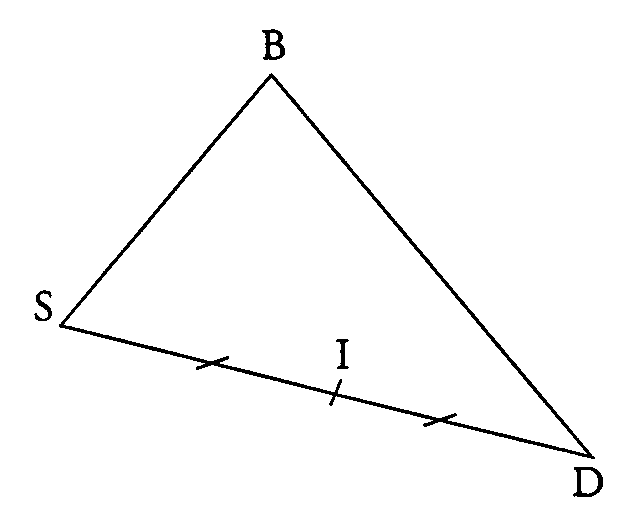 5.ماهي صورة بالدوران ذي المركزالذي يحول  إلى ؟ برر.التمرين الخامس:في الشكل المقابل. BDSمثلث حيث I منتصف الضلع [SD].أنقل الشكل ثم أتمم.1.أ.أنشئ النقطة  نظيرة النقطة  بالنسبة إلى النقطة  I.ب.بين أن:.2. أنشئ النقطة Rصورة النقطة  Dبالإنسحاب الذي شعاعه .3. بين أن D منتصف القطعة [HR].التمرين السادس:ABCD و CDEFمربعين كماهو موضح في الشكل.أنقل ثم أتمم. 1. أنشئ  صورة  بالإنسحاب الذي شعاعه.2. أتمم المساويات: ,التمرين السابع:1- أنشئ مثلثقائم فيبحيث و.2- احسب الطول ) أعط الناتج بالتدوير إلى الوحدة (.3-أ. حدد المركز الدائرة المحيطة بالمثلث .بررجوابك ب. أنشئ هذه الدائرة.4- استنتج قيس الزاوية.التمرين الثامن:
مثلث متساوي الساقين قاعدته بحيث: BC = 6 cmو AB = .منتصف و مركز الدائرة المحيطة بالمثلث .1.أ. أنشئ هذا الشكل.ب.احسب القيمة المضبوطة لـ .2. نسمي نصف قطر الدائرة المحيطة بالمثلث . أ. بين أن: x² = ( – x)² + 3²ب.استنتج القيمة المضبوطة لنصف قطر الدائرة المحيطة.ج.استنتج أن: OI = التمرين التاسع:إليك الشكل أدناه1. احسب.2.احسب  مساحة المثلث.3.أعط بدلالة أ ضلاع المثلث ظل الزاوية .أ. في المثلث.ب.في المثلث.تحقق بالحساب أن الطول يساوي.4. احسب  مساحة المثلث.5. ليكن  وأكتب  وعلى شكل كسر أبسط ما يمكن وتحقق أن:هل المثلثتصغير للمثلث ؟علل.ماذا تستنتج ؟.